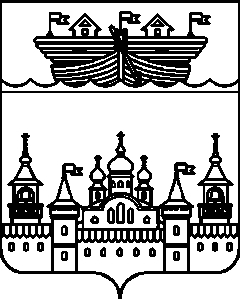 АДМИНИСТРАЦИЯ Р.П. ВОСКРЕСЕНСКОЕВОСКРЕСЕНСКОГО МУНИЦИПАЛЬНОГО РАЙОНАНИЖЕГОРОДСКОЙ ОБЛАСТИПОСТАНОВЛЕНИЕпроект2017 года 		№ Муниципальная программа «Использование и охрана земель на территории р.п. Воскресенское Воскресенского муниципального района Нижегородской области на 2018-2020 годы»В соответствии со ст. 11,13 и 72 Земельного кодекса РФ, ч.2 ст. 14.1 Федерального закона от 6 октября 2003 года « 131-ФЗ «Об общих принципах организации местного самоуправления в Российской Федерации» Федеральными законами от 10.01.2002 г № 7-ФЗ и от 21.11.2011 г. № 331-ФЗ «Об охране окружающей среды», руководствуясь Уставом р.п.Воскресенское Воскресенского муниципального района Нижегородской области и в целях повышения эффективности использования и охраны земель р.п.Воскресенское администрация р.п.Воскресенское Воскресенского муниципального района Нижегородской области постановляет:1.Утвердить  муниципальную программу «Использование и охрана земель на территории р.п. Воскресенское Воскресенского муниципального района Нижегородской области» на 2018-2020 годы  согласно приложению.2.Разместить настоящее постановление на официальном сайте администрации Воскресенского муниципального района в информационно-телекоммуникационной сети «Интернет».3.Настоящее постановление вступает в силу со дня его подписания.4.Контроль за исполнением данного постановления оставляю за собой.Глава администрациир.п. Воскресенское 								А.В.Гурылевразмещен 13.12.Приложениек постановлению администрациир.п.ВоскресенскоеВоскресенского муниципального районаНижегородской областиот.2017 года № Муниципальная программа «Использование и охрана земель на территории р.п. Воскресенское Воскресенского муниципального района Нижегородской области» на 2018-2020 годы1.Паспорт муниципальной программы (далее – Программа)2.Текст Программы2.1.Содержание проблемыЗемля - важнейшая часть общей биосферы, использование ее связано со всеми другими природными объектами: водами, лесами, животным и растительным миром, полезными ископаемыми и иными ценностями недр земли. Без использования и охраны земли практически невозможно использование других природных ресурсов. При этом бесхозяйственность по отношению к земле немедленно наносит или в недалеком будущем будет наносить вред окружающей природной среде, приводить не только к разрушению поверхностного слоя земли - почвы, ее химическому и радиоактивному загрязнению, но и сопровождаться экологическим ухудшением всего природного комплекса.Земля используется и охраняется в Российской Федерации как основа жизни и деятельности народов, проживающих на соответствующей территории. Эта формула служит фундаментом прав и обязанностей государства, занятия общества и землепользователей, использованием и охраной земли в соответствии с действующим законодательством.Использование значительных объемов земельного фонда в различных целях накладывает определенные обязательства по сохранению природной целостности всех звеньев экосистемы окружающей среды. В природе все взаимосвязано. Поэтому нарушение правильного функционирования одного из звеньев, будь то лес, животный мир, земля, ведет к дисбалансу и нарушению целостности экосистемы. Территории природного комплекса - лесные массивы, водные ландшафты, овражные комплексы, озелененные пространства природоохранные зоны и другие выполняют важнейшую роль в решении задачи обеспечения условий устойчивого развития поселения.Муниципальная программа "Использование и охрана земель на территории р.п.Воскресенское Воскресенского муниципального района Нижегородской области на 2017-2019 годы" (далее - Программа) направлена на создание благоприятных условий использования и охраны земель, обеспечивающих реализацию государственной политики эффективного и рационального использования и управления земельными ресурсами в интересах укрепления экономики сельского поселения.Нерациональное использование земли, потребительское и бесхозяйственное отношение к ней приводят к нарушению выполняемых ею функций, снижению природных свойств.Охрана земель только тогда может быть эффективной, когда обеспечивается рациональное землепользование.Проблемы устойчивого социально-экономического развития р.п.Воскресенское Воскресенского муниципального района Нижегородской области и экологически безопасной жизнедеятельности его жителей на современном этапе тесно связаны с решением вопросов охраны и использования земель. На уровне сельского поселения можно решать местные проблемы охраны и использования земель самостоятельно, причем полным, комплексным и разумным образом в интересах не только ныне живущих людей, но и будущих поколений.2.2.Цели и задачи ПрограммыЦелью Программы является: -охрана и восстановление плодородия земель;Задачами Программы являются:1)Формирование у населения всех возрастов и социальных групп активной жизненной позиции в деле практического участия в мероприятиях по формированию благоприятной окружающей среды 2)Улучшение условий для устойчивого земледелия, повышения плодородия почв, сокращения поверхностного стока, увеличения поглощения углекислого и других газов, оптимизации процессов почвообразования, увеличения водности рек и водоемов, создания условий для сохранения биологического разнообразия.2.3.Сроки и этапы реализации ПрограммыСрок реализации мероприятий Программы - с 2016 по 2018 годы. Программа реализуется в один этап. В рамках реализации Программы предполагается осуществить финансирование конкретных мероприятий по объектам за счет средств бюджета р.п. Воскресенское.В результате указанных мероприятий, должны быть достигнуты следующие результаты: - улучшение внешнего благоустройства и санитарного состояния каждого населенного пункта;-  привлечение населения всех возрастов  и социальных групп активной жизненной позиции в деле практического участия в мероприятиях по формированию благоприятной окружающей среды, ежегодное увеличение количества участников акций на 10 % по сравнению с предыдущим годом;- проведение мероприятий по экологическому образованию и просвещению населения - не менее 4-х в год с общим охватом населения не менее 20 %, 1500 человек;- увеличение количества населенных пунктов р.п. Воскресенское, охваченных внедрением услуги по сбору и вывозу ТБО, до 3;- увеличение количества бункеров-накопителей вместимостью 8м3 и контейнеров вместимостью 0,75 м3 на 45 %;- ликвидация несанкционированных свалок, за счёт организованного сбора и размещения отходов, способствующих уменьшению количества производств по делам об административных правонарушениях, совершенных на территории р.п. Воскресенское, от ежегодных - 1 до 0 к 2020 г.,- площадь ликвидированных объектов не санкционированных свалок за 2018-2020 г.г. составит – 0,5 га;2.4.Управление программой и система организации контроля за ее исполнением Куратором муниципальной программы является – глава администрации р.п. Воскресенское.Куратор несёт ответственность за подготовку, реализацию и конечные результаты программы, целевое и рациональное использование выделяемых финансовых средств, в целом.Куратор программы:-осуществляет координацию взаимодействия исполнителей по вопросам разработки и реализации программы;-обобщает и анализирует отчёты и информации о ходе реализации программы;-осуществляет проверку достоверности представления сведений о софинансировании мероприятий программы за счёт средств внебюджетных источников.Отчет о реализации программы рассматривается поселковым  Советом р.п. Воскресенское в составе отчетности об исполнении бюджета р.п. Воскресенское. Для проведения текущего мониторинга реализации Программы Куратор программы представляет в отдел экономики, прогнозирования и ресурсов администрации района:1) в срок до 1 марта года, следующего за отчетным, а также по окончании срока реализации программы - отчет о ходе реализации и финансировании программы за отчетный период.Отчет о реализации Программы в соответствующем году должен содержать:-общий объем фактически произведенных расходов, всего и в том числе по источникам финансирования;-перечень завершенных в течение года мероприятий по Программе;-перечень не завершенных в течение года мероприятий Программы и процент их не завершения;-анализ причин несвоевременного завершения программных мероприятий; предложения о привлечении дополнительных источников финансирования и иных способов достижения программных целей либо о прекращении дальнейшей реализации Программы.2.5.Система программных мероприятийТаблица 12.6.Объемы и источники финансирования МПФинансовой основой реализации МП являются средства бюджета р.п. Воскресенское. Возможность привлечения дополнительных средств для финансирования МП учитывается как прогноз софинансирования на основе соглашений (договоров) между участниками финансового обеспечения МП.Таблица 2Структура финансирования, тыс. руб.Объемы финансирования, заложенные в МП, являются предварительными. Конкретные расходы будут установлены в соответствии с решением поселкового Совета р.п. Воскресенское о бюджете на соответствующий год и приведены в соответствие не позднее двух месяцев со дня вступления его в силу2.7.Индикаторы достижения цели (целей) программыТаблица 3Промежуточные значения индикаторов цели программы Таблица 42.8.Показатели непосредственных результатов реализации программыТаблица 52.9.Оценка эффективности реализации программыОценка эффективности реализации Программы проводится на основе данных отчетности в соответствии с индикаторами достижения целей и показателями непосредственных результатов по программе.Для этого в процентах оценивается отклонение фактического значения каждого показателя от планового значения показателя. На основе динамики значений показателей формируется заключение об эффективности или неэффективности реализации Программы. Показатели, изменение значений которых свидетельствует об ухудшении ситуации, используются для дальнейшего анализа причин неэффективности реализации отдельных направлений и мероприятий программы.В результате реализации программы ожидается создание комфортных условий для жизни, работы и отдыха населения на территории р.п. Воскресенское.Эффективность программы оценивается по следующим показателям:-процент соответствия объектов внешнего благоустройства ГОСТу;-процент привлечения населения муниципального образования к работам по благоустройству;-уровень благоустроенности р.п. Воскресенское.Успешное выполнение мероприятий программы позволит обеспечить к 2020 году:-улучшение экологического состояния окружающей природной среды территории р.п. Воскресенское, снижение влияния неблагоприятных экологических факторов на здоровье населения.Основной социальный (общественный) эффект Программы будет состоять в сохранении и улучшении экологических условий проживания на территории р.п. Воскресенское. Централизованный вывоз отходов позволит улучшить уровень экологического состояния р.п. Воскресенское и как следствие улучшение здоровья проживающего в районе населения. Таким образом, реализация мероприятий по сбору, вывозу и хранению ТБО, является для р.п. Воскресенское актуальной и необходимой мерой. В соответствии с методикой проведения оценки рассчитываем показатель общественной эффективности (таблица 6), так как разрабатываемая Программа направлена на удовлетворение социальных потребностей населения в услугах по благоустройству территории р.п. Воскресенское, в частности:сбора, вывоза твёрдых бытовых и крупногабаритных отходов, содержания территорий общего пользования, придомовых территорий, озеленение, - улучшение качественных характеристик земель;- эффективное использование земель.Общественная эффективностьТаблица 6Общественная эффективность имеет положительную динамику. Проведение мероприятий по увеличению единиц контейнерного парка улучшит санитарное состояние населённых пунктов р.п. Воскресенское и окружающих территорий, т.к. приведёт к уменьшению количества несанкционированных свалок. Кроме того, мероприятия по благоустройству и содержанию зеленых насаждений общего пользования приведут к увеличению целевого показателя, т.к. площадь выкашиваемых газонов с 2018 по 2020 годы ежегодно будет увеличиваться в 1,5 раза. Это обеспечит:- увеличение уровня озеленения территорий р.п. Воскресенское, - стабилизацию количества зеленых насаждений, на которых произведена обрезка,- стабилизацию количества аварийных зеленых насаждений, подлежащих сносу,- увеличение площади газонов и цветников на объектах зеленого фонда, - увеличение доли мест массового отдыха, на которых производится текущее содержание, - увеличение обеспеченности населения местами массового отдыха, - улучшение эстетического вида населенных пунктов путем установки цветочных композиций. Мероприятия по - улучшению качественных характеристик земель и  эффективное использование земель улучшит качество жизни. Экономическая эффективностьОценка экономической эффективности реализации Программы  не проводится, так как мероприятия, ориентированные на охрану окружающей среды и благоустройство, являются затратными, и их реализация вносит опосредованный вклад в экономический рост р.п. Воскресенское. Социально-экономические последствия мероприятий заключаются в повышении комфортности для жителей р.п. Воскресенское, улучшении санитарного и эстетического вида территорий р.п. Воскресенское, а также эффективного использования земель.2.10. Внешние факторы, негативно влияющие на реализацию программы, и мероприятия по их снижениюК обстоятельствам, возникновение которых может негативно отразиться на реализации Программы в целом и не позволит достичь плановых значений показателей, относятся:-отсутствие финансирования (не полное финансирование) из различных источников, предусмотренных программой;- изменения действующего законодательства;- рост числа обслуживаемого контингента;- форс-мажорные обстоятельства.В целях снижения негативного влияния выше перечисленных факторов на реализацию программы планируется проведение текущего мониторинга выполнения мероприятий, оперативное реагирование на изменения действующего законодательства в части принятия соответствующих муниципальных нормативных правовых актов и т.д.Наименование муниципальной программы«Использование и охрана земель на территории р.п. Воскресенское Воскресенского муниципального района Нижегородской области на 2018-2020 годы»Основание для разработки (наименование, номер и дата правового акта)Федеральный закон "Об общих принципах организации местного самоуправления в Российской Федерации" от 06.10.2003 г. N 131 - ФЗ ;постановление Правительства Нижегородской области от 17 апреля 2006 года N 127 "Об утверждении Стратегии развития Нижегородской области до 2020 года";-постановление Правительства Нижегородской области от 30 апреля 2014 года № 306 «Об утверждении государственной программы «Охрана окружающей среды Нижегородской области»» - генеральная схема очистки муниципального образованияМуниципальный заказчик-координатор программы Администрация р.п.ВоскресенскоеПодпрограммы программы (при наличии)ОтсутствуютСоисполнители программы Администрация р.п. Воскресенское, Цель программыПовышение эффективности охраны земель на территориир.п.Воскресенское, в том числе:-обеспечение рационального использования земель-обеспечение охраны и восстановление плодородия земель;Задачи программы 1.Формирование у населения всех возрастов и социальных групп активной жизненной позиции в деле практического участия в мероприятиях по формированию благоприятной окружающей среды 2.Проведение работ с целью повышения биологического потенциала земель муниципального образования, улучшения условий для устойчивого земледелия, повышения плодородия почв, улучшения гидротермического режима, сокращения поверхностного стока, увеличения поглощения углекислого и других газов, оптимизации процессов почвообразования, увеличения водности рек и водоемов, создания условий для сохранения биологического разнообразия.Сроки и этапы реализации программы2018 - 2020 годы, программа реализуется в 1 этап.Объемы и источники финансирования программы (в разбивке по подпрограммам)Индикаторы достижения цели- доля населения, активно участвующего в мероприятиях по формированию благоприятной окружающей среды и санитарной очистки территории р.п. Воскресенское, в % от общей численности населения р.п. Воскресенское - (рост не менее 5% ежегодно);-доля населенных пунктов в р.п. Воскресенское, в которых внедрена услуга по сбору и вывозу ТБО от населения, в % от  общего числа населенных пунктов сельсовета - (рост до 30% ежегодно);-доля площади ликвидированных объектов несанкционированных свалок, в % от общей площади, занятой под данными  объектами, предполагаемых к ликвидации  - (увеличение к 2018 году до 100%)Показатели непосредственных результатов -улучшение внешнего благоустройства и санитарного состояния каждого населенного пункта;- привлечение населения всех возрастов  и социальных групп активной жизненной позиции в деле практического участия в мероприятиях по формированию благоприятной окружающей среды, ежегодное увеличение количества участников акций на 10 % по сравнению с предыдущим годом;-увеличение количества населенных пунктов р.п. Воскресенское, охваченных внедрением услуги по сбору и вывозу ТБО, до 3;-увеличение количества бункеров-накопителей вместимостью 8м3 и контейнеров вместимостью 0,75 м3 на 45%;-ликвидация несанкционированных свалок, за счёт организованного сбора и размещения отходов, способствующих уменьшению количества производств по делам об административных правонарушениях, совершенных на территории р.п. Воскресенское, от ежегодных - 1  до 0 к 2018 году.-площадь ликвидированных объектов несанкционированных свалок за 2016 - 2018 годы составит – 0,5 гаN п/пНаименование мероприятия Категория расходов(кап. вложения, НИОКР и прочие расходы)Категория расходов(кап. вложения, НИОКР и прочие расходы)Категория расходов(кап. вложения, НИОКР и прочие расходы)Категория расходов(кап. вложения, НИОКР и прочие расходы)Сроки выполненияСроки выполненияИсполнители мероприятийОбъем финансирования (по годам, в разрезе источников)Объем финансирования (по годам, в разрезе источников)Объем финансирования (по годам, в разрезе источников)Объем финансирования (по годам, в разрезе источников)Объем финансирования (по годам, в разрезе источников)Объем финансирования (по годам, в разрезе источников)N п/пНаименование мероприятия Категория расходов(кап. вложения, НИОКР и прочие расходы)Категория расходов(кап. вложения, НИОКР и прочие расходы)Категория расходов(кап. вложения, НИОКР и прочие расходы)Категория расходов(кап. вложения, НИОКР и прочие расходы)Сроки выполненияСроки выполненияИсполнители мероприятий2018201920192020ВсегоЦель программы:-охрана и восстановление плодородия земельЦель программы:-охрана и восстановление плодородия земельЦель программы:-охрана и восстановление плодородия земельЦель программы:-охрана и восстановление плодородия земельЦель программы:-охрана и восстановление плодородия земельЦель программы:-охрана и восстановление плодородия земельЦель программы:-охрана и восстановление плодородия земельЦель программы:-охрана и восстановление плодородия земельЦель программы:-охрана и восстановление плодородия земельВсего, в т.ч.Цель программы:-охрана и восстановление плодородия земельЦель программы:-охрана и восстановление плодородия земельЦель программы:-охрана и восстановление плодородия земельЦель программы:-охрана и восстановление плодородия земельЦель программы:-охрана и восстановление плодородия земельЦель программы:-охрана и восстановление плодородия земельЦель программы:-охрана и восстановление плодородия земельЦель программы:-охрана и восстановление плодородия земельЦель программы:-охрана и восстановление плодородия земельОбластной бюджет-----Цель программы:-охрана и восстановление плодородия земельЦель программы:-охрана и восстановление плодородия земельЦель программы:-охрана и восстановление плодородия земельЦель программы:-охрана и восстановление плодородия земельЦель программы:-охрана и восстановление плодородия земельЦель программы:-охрана и восстановление плодородия земельЦель программы:-охрана и восстановление плодородия земельЦель программы:-охрана и восстановление плодородия земельЦель программы:-охрана и восстановление плодородия земельБюджет муниципального района-----Цель программы:-охрана и восстановление плодородия земельЦель программы:-охрана и восстановление плодородия земельЦель программы:-охрана и восстановление плодородия земельЦель программы:-охрана и восстановление плодородия земельЦель программы:-охрана и восстановление плодородия земельЦель программы:-охрана и восстановление плодородия земельЦель программы:-охрана и восстановление плодородия земельЦель программы:-охрана и восстановление плодородия земельЦель программы:-охрана и восстановление плодородия земельБюджет р.п. ВоскресенскоеЦель программы:-охрана и восстановление плодородия земельЦель программы:-охрана и восстановление плодородия земельЦель программы:-охрана и восстановление плодородия земельЦель программы:-охрана и восстановление плодородия земельЦель программы:-охрана и восстановление плодородия земельЦель программы:-охрана и восстановление плодородия земельЦель программы:-охрана и восстановление плодородия земельЦель программы:-охрана и восстановление плодородия земельЦель программы:-охрана и восстановление плодородия земельПрочие источникиЗадача 1. Формирование у населения всех возрастов и социальных групп активной жизненной позиции в деле практического участия в мероприятиях по формированию благоприятной окружающей средыЗадача 1. Формирование у населения всех возрастов и социальных групп активной жизненной позиции в деле практического участия в мероприятиях по формированию благоприятной окружающей средыЗадача 1. Формирование у населения всех возрастов и социальных групп активной жизненной позиции в деле практического участия в мероприятиях по формированию благоприятной окружающей средыЗадача 1. Формирование у населения всех возрастов и социальных групп активной жизненной позиции в деле практического участия в мероприятиях по формированию благоприятной окружающей средыЗадача 1. Формирование у населения всех возрастов и социальных групп активной жизненной позиции в деле практического участия в мероприятиях по формированию благоприятной окружающей средыЗадача 1. Формирование у населения всех возрастов и социальных групп активной жизненной позиции в деле практического участия в мероприятиях по формированию благоприятной окружающей средыЗадача 1. Формирование у населения всех возрастов и социальных групп активной жизненной позиции в деле практического участия в мероприятиях по формированию благоприятной окружающей средыЗадача 1. Формирование у населения всех возрастов и социальных групп активной жизненной позиции в деле практического участия в мероприятиях по формированию благоприятной окружающей средыЗадача 1. Формирование у населения всех возрастов и социальных групп активной жизненной позиции в деле практического участия в мероприятиях по формированию благоприятной окружающей средыВсего, в т.ч.Задача 1. Формирование у населения всех возрастов и социальных групп активной жизненной позиции в деле практического участия в мероприятиях по формированию благоприятной окружающей средыЗадача 1. Формирование у населения всех возрастов и социальных групп активной жизненной позиции в деле практического участия в мероприятиях по формированию благоприятной окружающей средыЗадача 1. Формирование у населения всех возрастов и социальных групп активной жизненной позиции в деле практического участия в мероприятиях по формированию благоприятной окружающей средыЗадача 1. Формирование у населения всех возрастов и социальных групп активной жизненной позиции в деле практического участия в мероприятиях по формированию благоприятной окружающей средыЗадача 1. Формирование у населения всех возрастов и социальных групп активной жизненной позиции в деле практического участия в мероприятиях по формированию благоприятной окружающей средыЗадача 1. Формирование у населения всех возрастов и социальных групп активной жизненной позиции в деле практического участия в мероприятиях по формированию благоприятной окружающей средыЗадача 1. Формирование у населения всех возрастов и социальных групп активной жизненной позиции в деле практического участия в мероприятиях по формированию благоприятной окружающей средыЗадача 1. Формирование у населения всех возрастов и социальных групп активной жизненной позиции в деле практического участия в мероприятиях по формированию благоприятной окружающей средыЗадача 1. Формирование у населения всех возрастов и социальных групп активной жизненной позиции в деле практического участия в мероприятиях по формированию благоприятной окружающей средыОбластной бюджет-----Задача 1. Формирование у населения всех возрастов и социальных групп активной жизненной позиции в деле практического участия в мероприятиях по формированию благоприятной окружающей средыЗадача 1. Формирование у населения всех возрастов и социальных групп активной жизненной позиции в деле практического участия в мероприятиях по формированию благоприятной окружающей средыЗадача 1. Формирование у населения всех возрастов и социальных групп активной жизненной позиции в деле практического участия в мероприятиях по формированию благоприятной окружающей средыЗадача 1. Формирование у населения всех возрастов и социальных групп активной жизненной позиции в деле практического участия в мероприятиях по формированию благоприятной окружающей средыЗадача 1. Формирование у населения всех возрастов и социальных групп активной жизненной позиции в деле практического участия в мероприятиях по формированию благоприятной окружающей средыЗадача 1. Формирование у населения всех возрастов и социальных групп активной жизненной позиции в деле практического участия в мероприятиях по формированию благоприятной окружающей средыЗадача 1. Формирование у населения всех возрастов и социальных групп активной жизненной позиции в деле практического участия в мероприятиях по формированию благоприятной окружающей средыЗадача 1. Формирование у населения всех возрастов и социальных групп активной жизненной позиции в деле практического участия в мероприятиях по формированию благоприятной окружающей средыЗадача 1. Формирование у населения всех возрастов и социальных групп активной жизненной позиции в деле практического участия в мероприятиях по формированию благоприятной окружающей средыБюджет муниципального района-----Задача 1. Формирование у населения всех возрастов и социальных групп активной жизненной позиции в деле практического участия в мероприятиях по формированию благоприятной окружающей средыЗадача 1. Формирование у населения всех возрастов и социальных групп активной жизненной позиции в деле практического участия в мероприятиях по формированию благоприятной окружающей средыЗадача 1. Формирование у населения всех возрастов и социальных групп активной жизненной позиции в деле практического участия в мероприятиях по формированию благоприятной окружающей средыЗадача 1. Формирование у населения всех возрастов и социальных групп активной жизненной позиции в деле практического участия в мероприятиях по формированию благоприятной окружающей средыЗадача 1. Формирование у населения всех возрастов и социальных групп активной жизненной позиции в деле практического участия в мероприятиях по формированию благоприятной окружающей средыЗадача 1. Формирование у населения всех возрастов и социальных групп активной жизненной позиции в деле практического участия в мероприятиях по формированию благоприятной окружающей средыЗадача 1. Формирование у населения всех возрастов и социальных групп активной жизненной позиции в деле практического участия в мероприятиях по формированию благоприятной окружающей средыЗадача 1. Формирование у населения всех возрастов и социальных групп активной жизненной позиции в деле практического участия в мероприятиях по формированию благоприятной окружающей средыЗадача 1. Формирование у населения всех возрастов и социальных групп активной жизненной позиции в деле практического участия в мероприятиях по формированию благоприятной окружающей средыБюджет р.п. ВоскресенскоеЗадача 1. Формирование у населения всех возрастов и социальных групп активной жизненной позиции в деле практического участия в мероприятиях по формированию благоприятной окружающей средыЗадача 1. Формирование у населения всех возрастов и социальных групп активной жизненной позиции в деле практического участия в мероприятиях по формированию благоприятной окружающей средыЗадача 1. Формирование у населения всех возрастов и социальных групп активной жизненной позиции в деле практического участия в мероприятиях по формированию благоприятной окружающей средыЗадача 1. Формирование у населения всех возрастов и социальных групп активной жизненной позиции в деле практического участия в мероприятиях по формированию благоприятной окружающей средыЗадача 1. Формирование у населения всех возрастов и социальных групп активной жизненной позиции в деле практического участия в мероприятиях по формированию благоприятной окружающей средыЗадача 1. Формирование у населения всех возрастов и социальных групп активной жизненной позиции в деле практического участия в мероприятиях по формированию благоприятной окружающей средыЗадача 1. Формирование у населения всех возрастов и социальных групп активной жизненной позиции в деле практического участия в мероприятиях по формированию благоприятной окружающей средыЗадача 1. Формирование у населения всех возрастов и социальных групп активной жизненной позиции в деле практического участия в мероприятиях по формированию благоприятной окружающей средыЗадача 1. Формирование у населения всех возрастов и социальных групп активной жизненной позиции в деле практического участия в мероприятиях по формированию благоприятной окружающей средыПрочие источники-----1.1Проведение экологических акций с участием населения, учащихся и молодежи, уборка территории парков, посадка деоревьевпрочие расходыпрочие расходы2018 - 20202018 - 20202018 - 2020Администрация р.п. ВоскресенскоеАдминистрация р.п. ВоскресенскоеВсего, в т.ч.6,06,06,06,018,01.1Проведение экологических акций с участием населения, учащихся и молодежи, уборка территории парков, посадка деоревьевпрочие расходыпрочие расходы2018 - 20202018 - 20202018 - 2020Администрация р.п. ВоскресенскоеАдминистрация р.п. ВоскресенскоеОбластной бюджет-----1.1Проведение экологических акций с участием населения, учащихся и молодежи, уборка территории парков, посадка деоревьевпрочие расходыпрочие расходы2018 - 20202018 - 20202018 - 2020Администрация р.п. ВоскресенскоеАдминистрация р.п. ВоскресенскоеБюджет муниципального района-----1.1Проведение экологических акций с участием населения, учащихся и молодежи, уборка территории парков, посадка деоревьевпрочие расходыпрочие расходы2018 - 20202018 - 20202018 - 2020Администрация р.п. ВоскресенскоеАдминистрация р.п. ВоскресенскоеБюджет р.п. Воскресенское6,06,06,06,018,01.1Проведение экологических акций с участием населения, учащихся и молодежи, уборка территории парков, посадка деоревьевпрочие расходыпрочие расходы2018 - 20202018 - 20202018 - 2020Администрация р.п. ВоскресенскоеАдминистрация р.п. ВоскресенскоеПрочие источники-----Задача 2. Проведение работ с целью повышения биологического потенциала земель муниципального образования, улучшения условий для устойчивого земледелия, повышения плодородия почв, улучшения гидротермического режима, сокращения поверхностного стока, увеличения поглощения углекислого и других газов, оптимизации процессов почвообразования, увеличения водности рек и водоемов, создания условий для сохранения биологического разнообразия.Задача 2. Проведение работ с целью повышения биологического потенциала земель муниципального образования, улучшения условий для устойчивого земледелия, повышения плодородия почв, улучшения гидротермического режима, сокращения поверхностного стока, увеличения поглощения углекислого и других газов, оптимизации процессов почвообразования, увеличения водности рек и водоемов, создания условий для сохранения биологического разнообразия.Задача 2. Проведение работ с целью повышения биологического потенциала земель муниципального образования, улучшения условий для устойчивого земледелия, повышения плодородия почв, улучшения гидротермического режима, сокращения поверхностного стока, увеличения поглощения углекислого и других газов, оптимизации процессов почвообразования, увеличения водности рек и водоемов, создания условий для сохранения биологического разнообразия.Задача 2. Проведение работ с целью повышения биологического потенциала земель муниципального образования, улучшения условий для устойчивого земледелия, повышения плодородия почв, улучшения гидротермического режима, сокращения поверхностного стока, увеличения поглощения углекислого и других газов, оптимизации процессов почвообразования, увеличения водности рек и водоемов, создания условий для сохранения биологического разнообразия.Задача 2. Проведение работ с целью повышения биологического потенциала земель муниципального образования, улучшения условий для устойчивого земледелия, повышения плодородия почв, улучшения гидротермического режима, сокращения поверхностного стока, увеличения поглощения углекислого и других газов, оптимизации процессов почвообразования, увеличения водности рек и водоемов, создания условий для сохранения биологического разнообразия.Задача 2. Проведение работ с целью повышения биологического потенциала земель муниципального образования, улучшения условий для устойчивого земледелия, повышения плодородия почв, улучшения гидротермического режима, сокращения поверхностного стока, увеличения поглощения углекислого и других газов, оптимизации процессов почвообразования, увеличения водности рек и водоемов, создания условий для сохранения биологического разнообразия.Задача 2. Проведение работ с целью повышения биологического потенциала земель муниципального образования, улучшения условий для устойчивого земледелия, повышения плодородия почв, улучшения гидротермического режима, сокращения поверхностного стока, увеличения поглощения углекислого и других газов, оптимизации процессов почвообразования, увеличения водности рек и водоемов, создания условий для сохранения биологического разнообразия.Задача 2. Проведение работ с целью повышения биологического потенциала земель муниципального образования, улучшения условий для устойчивого земледелия, повышения плодородия почв, улучшения гидротермического режима, сокращения поверхностного стока, увеличения поглощения углекислого и других газов, оптимизации процессов почвообразования, увеличения водности рек и водоемов, создания условий для сохранения биологического разнообразия.Задача 2. Проведение работ с целью повышения биологического потенциала земель муниципального образования, улучшения условий для устойчивого земледелия, повышения плодородия почв, улучшения гидротермического режима, сокращения поверхностного стока, увеличения поглощения углекислого и других газов, оптимизации процессов почвообразования, увеличения водности рек и водоемов, создания условий для сохранения биологического разнообразия.Всего, в т.ч.Задача 2. Проведение работ с целью повышения биологического потенциала земель муниципального образования, улучшения условий для устойчивого земледелия, повышения плодородия почв, улучшения гидротермического режима, сокращения поверхностного стока, увеличения поглощения углекислого и других газов, оптимизации процессов почвообразования, увеличения водности рек и водоемов, создания условий для сохранения биологического разнообразия.Задача 2. Проведение работ с целью повышения биологического потенциала земель муниципального образования, улучшения условий для устойчивого земледелия, повышения плодородия почв, улучшения гидротермического режима, сокращения поверхностного стока, увеличения поглощения углекислого и других газов, оптимизации процессов почвообразования, увеличения водности рек и водоемов, создания условий для сохранения биологического разнообразия.Задача 2. Проведение работ с целью повышения биологического потенциала земель муниципального образования, улучшения условий для устойчивого земледелия, повышения плодородия почв, улучшения гидротермического режима, сокращения поверхностного стока, увеличения поглощения углекислого и других газов, оптимизации процессов почвообразования, увеличения водности рек и водоемов, создания условий для сохранения биологического разнообразия.Задача 2. Проведение работ с целью повышения биологического потенциала земель муниципального образования, улучшения условий для устойчивого земледелия, повышения плодородия почв, улучшения гидротермического режима, сокращения поверхностного стока, увеличения поглощения углекислого и других газов, оптимизации процессов почвообразования, увеличения водности рек и водоемов, создания условий для сохранения биологического разнообразия.Задача 2. Проведение работ с целью повышения биологического потенциала земель муниципального образования, улучшения условий для устойчивого земледелия, повышения плодородия почв, улучшения гидротермического режима, сокращения поверхностного стока, увеличения поглощения углекислого и других газов, оптимизации процессов почвообразования, увеличения водности рек и водоемов, создания условий для сохранения биологического разнообразия.Задача 2. Проведение работ с целью повышения биологического потенциала земель муниципального образования, улучшения условий для устойчивого земледелия, повышения плодородия почв, улучшения гидротермического режима, сокращения поверхностного стока, увеличения поглощения углекислого и других газов, оптимизации процессов почвообразования, увеличения водности рек и водоемов, создания условий для сохранения биологического разнообразия.Задача 2. Проведение работ с целью повышения биологического потенциала земель муниципального образования, улучшения условий для устойчивого земледелия, повышения плодородия почв, улучшения гидротермического режима, сокращения поверхностного стока, увеличения поглощения углекислого и других газов, оптимизации процессов почвообразования, увеличения водности рек и водоемов, создания условий для сохранения биологического разнообразия.Задача 2. Проведение работ с целью повышения биологического потенциала земель муниципального образования, улучшения условий для устойчивого земледелия, повышения плодородия почв, улучшения гидротермического режима, сокращения поверхностного стока, увеличения поглощения углекислого и других газов, оптимизации процессов почвообразования, увеличения водности рек и водоемов, создания условий для сохранения биологического разнообразия.Задача 2. Проведение работ с целью повышения биологического потенциала земель муниципального образования, улучшения условий для устойчивого земледелия, повышения плодородия почв, улучшения гидротермического режима, сокращения поверхностного стока, увеличения поглощения углекислого и других газов, оптимизации процессов почвообразования, увеличения водности рек и водоемов, создания условий для сохранения биологического разнообразия.Областной бюджет-----Задача 2. Проведение работ с целью повышения биологического потенциала земель муниципального образования, улучшения условий для устойчивого земледелия, повышения плодородия почв, улучшения гидротермического режима, сокращения поверхностного стока, увеличения поглощения углекислого и других газов, оптимизации процессов почвообразования, увеличения водности рек и водоемов, создания условий для сохранения биологического разнообразия.Задача 2. Проведение работ с целью повышения биологического потенциала земель муниципального образования, улучшения условий для устойчивого земледелия, повышения плодородия почв, улучшения гидротермического режима, сокращения поверхностного стока, увеличения поглощения углекислого и других газов, оптимизации процессов почвообразования, увеличения водности рек и водоемов, создания условий для сохранения биологического разнообразия.Задача 2. Проведение работ с целью повышения биологического потенциала земель муниципального образования, улучшения условий для устойчивого земледелия, повышения плодородия почв, улучшения гидротермического режима, сокращения поверхностного стока, увеличения поглощения углекислого и других газов, оптимизации процессов почвообразования, увеличения водности рек и водоемов, создания условий для сохранения биологического разнообразия.Задача 2. Проведение работ с целью повышения биологического потенциала земель муниципального образования, улучшения условий для устойчивого земледелия, повышения плодородия почв, улучшения гидротермического режима, сокращения поверхностного стока, увеличения поглощения углекислого и других газов, оптимизации процессов почвообразования, увеличения водности рек и водоемов, создания условий для сохранения биологического разнообразия.Задача 2. Проведение работ с целью повышения биологического потенциала земель муниципального образования, улучшения условий для устойчивого земледелия, повышения плодородия почв, улучшения гидротермического режима, сокращения поверхностного стока, увеличения поглощения углекислого и других газов, оптимизации процессов почвообразования, увеличения водности рек и водоемов, создания условий для сохранения биологического разнообразия.Задача 2. Проведение работ с целью повышения биологического потенциала земель муниципального образования, улучшения условий для устойчивого земледелия, повышения плодородия почв, улучшения гидротермического режима, сокращения поверхностного стока, увеличения поглощения углекислого и других газов, оптимизации процессов почвообразования, увеличения водности рек и водоемов, создания условий для сохранения биологического разнообразия.Задача 2. Проведение работ с целью повышения биологического потенциала земель муниципального образования, улучшения условий для устойчивого земледелия, повышения плодородия почв, улучшения гидротермического режима, сокращения поверхностного стока, увеличения поглощения углекислого и других газов, оптимизации процессов почвообразования, увеличения водности рек и водоемов, создания условий для сохранения биологического разнообразия.Задача 2. Проведение работ с целью повышения биологического потенциала земель муниципального образования, улучшения условий для устойчивого земледелия, повышения плодородия почв, улучшения гидротермического режима, сокращения поверхностного стока, увеличения поглощения углекислого и других газов, оптимизации процессов почвообразования, увеличения водности рек и водоемов, создания условий для сохранения биологического разнообразия.Задача 2. Проведение работ с целью повышения биологического потенциала земель муниципального образования, улучшения условий для устойчивого земледелия, повышения плодородия почв, улучшения гидротермического режима, сокращения поверхностного стока, увеличения поглощения углекислого и других газов, оптимизации процессов почвообразования, увеличения водности рек и водоемов, создания условий для сохранения биологического разнообразия.Бюджет муниципального района-----Задача 2. Проведение работ с целью повышения биологического потенциала земель муниципального образования, улучшения условий для устойчивого земледелия, повышения плодородия почв, улучшения гидротермического режима, сокращения поверхностного стока, увеличения поглощения углекислого и других газов, оптимизации процессов почвообразования, увеличения водности рек и водоемов, создания условий для сохранения биологического разнообразия.Задача 2. Проведение работ с целью повышения биологического потенциала земель муниципального образования, улучшения условий для устойчивого земледелия, повышения плодородия почв, улучшения гидротермического режима, сокращения поверхностного стока, увеличения поглощения углекислого и других газов, оптимизации процессов почвообразования, увеличения водности рек и водоемов, создания условий для сохранения биологического разнообразия.Задача 2. Проведение работ с целью повышения биологического потенциала земель муниципального образования, улучшения условий для устойчивого земледелия, повышения плодородия почв, улучшения гидротермического режима, сокращения поверхностного стока, увеличения поглощения углекислого и других газов, оптимизации процессов почвообразования, увеличения водности рек и водоемов, создания условий для сохранения биологического разнообразия.Задача 2. Проведение работ с целью повышения биологического потенциала земель муниципального образования, улучшения условий для устойчивого земледелия, повышения плодородия почв, улучшения гидротермического режима, сокращения поверхностного стока, увеличения поглощения углекислого и других газов, оптимизации процессов почвообразования, увеличения водности рек и водоемов, создания условий для сохранения биологического разнообразия.Задача 2. Проведение работ с целью повышения биологического потенциала земель муниципального образования, улучшения условий для устойчивого земледелия, повышения плодородия почв, улучшения гидротермического режима, сокращения поверхностного стока, увеличения поглощения углекислого и других газов, оптимизации процессов почвообразования, увеличения водности рек и водоемов, создания условий для сохранения биологического разнообразия.Задача 2. Проведение работ с целью повышения биологического потенциала земель муниципального образования, улучшения условий для устойчивого земледелия, повышения плодородия почв, улучшения гидротермического режима, сокращения поверхностного стока, увеличения поглощения углекислого и других газов, оптимизации процессов почвообразования, увеличения водности рек и водоемов, создания условий для сохранения биологического разнообразия.Задача 2. Проведение работ с целью повышения биологического потенциала земель муниципального образования, улучшения условий для устойчивого земледелия, повышения плодородия почв, улучшения гидротермического режима, сокращения поверхностного стока, увеличения поглощения углекислого и других газов, оптимизации процессов почвообразования, увеличения водности рек и водоемов, создания условий для сохранения биологического разнообразия.Задача 2. Проведение работ с целью повышения биологического потенциала земель муниципального образования, улучшения условий для устойчивого земледелия, повышения плодородия почв, улучшения гидротермического режима, сокращения поверхностного стока, увеличения поглощения углекислого и других газов, оптимизации процессов почвообразования, увеличения водности рек и водоемов, создания условий для сохранения биологического разнообразия.Задача 2. Проведение работ с целью повышения биологического потенциала земель муниципального образования, улучшения условий для устойчивого земледелия, повышения плодородия почв, улучшения гидротермического режима, сокращения поверхностного стока, увеличения поглощения углекислого и других газов, оптимизации процессов почвообразования, увеличения водности рек и водоемов, создания условий для сохранения биологического разнообразия.Бюджет р.п. ВоскресенскоеЗадача 2. Проведение работ с целью повышения биологического потенциала земель муниципального образования, улучшения условий для устойчивого земледелия, повышения плодородия почв, улучшения гидротермического режима, сокращения поверхностного стока, увеличения поглощения углекислого и других газов, оптимизации процессов почвообразования, увеличения водности рек и водоемов, создания условий для сохранения биологического разнообразия.Задача 2. Проведение работ с целью повышения биологического потенциала земель муниципального образования, улучшения условий для устойчивого земледелия, повышения плодородия почв, улучшения гидротермического режима, сокращения поверхностного стока, увеличения поглощения углекислого и других газов, оптимизации процессов почвообразования, увеличения водности рек и водоемов, создания условий для сохранения биологического разнообразия.Задача 2. Проведение работ с целью повышения биологического потенциала земель муниципального образования, улучшения условий для устойчивого земледелия, повышения плодородия почв, улучшения гидротермического режима, сокращения поверхностного стока, увеличения поглощения углекислого и других газов, оптимизации процессов почвообразования, увеличения водности рек и водоемов, создания условий для сохранения биологического разнообразия.Задача 2. Проведение работ с целью повышения биологического потенциала земель муниципального образования, улучшения условий для устойчивого земледелия, повышения плодородия почв, улучшения гидротермического режима, сокращения поверхностного стока, увеличения поглощения углекислого и других газов, оптимизации процессов почвообразования, увеличения водности рек и водоемов, создания условий для сохранения биологического разнообразия.Задача 2. Проведение работ с целью повышения биологического потенциала земель муниципального образования, улучшения условий для устойчивого земледелия, повышения плодородия почв, улучшения гидротермического режима, сокращения поверхностного стока, увеличения поглощения углекислого и других газов, оптимизации процессов почвообразования, увеличения водности рек и водоемов, создания условий для сохранения биологического разнообразия.Задача 2. Проведение работ с целью повышения биологического потенциала земель муниципального образования, улучшения условий для устойчивого земледелия, повышения плодородия почв, улучшения гидротермического режима, сокращения поверхностного стока, увеличения поглощения углекислого и других газов, оптимизации процессов почвообразования, увеличения водности рек и водоемов, создания условий для сохранения биологического разнообразия.Задача 2. Проведение работ с целью повышения биологического потенциала земель муниципального образования, улучшения условий для устойчивого земледелия, повышения плодородия почв, улучшения гидротермического режима, сокращения поверхностного стока, увеличения поглощения углекислого и других газов, оптимизации процессов почвообразования, увеличения водности рек и водоемов, создания условий для сохранения биологического разнообразия.Задача 2. Проведение работ с целью повышения биологического потенциала земель муниципального образования, улучшения условий для устойчивого земледелия, повышения плодородия почв, улучшения гидротермического режима, сокращения поверхностного стока, увеличения поглощения углекислого и других газов, оптимизации процессов почвообразования, увеличения водности рек и водоемов, создания условий для сохранения биологического разнообразия.Задача 2. Проведение работ с целью повышения биологического потенциала земель муниципального образования, улучшения условий для устойчивого земледелия, повышения плодородия почв, улучшения гидротермического режима, сокращения поверхностного стока, увеличения поглощения углекислого и других газов, оптимизации процессов почвообразования, увеличения водности рек и водоемов, создания условий для сохранения биологического разнообразия.Прочие источники2.1.Оборудование контейнерных площадок(при условии заключения населением договоров на вывоз ТБО не менее 50% от состава населения данного населенного пункта)Оборудование контейнерных площадок(при условии заключения населением договоров на вывоз ТБО не менее 50% от состава населения данного населенного пункта)прочие расходыпрочие расходы2018-20202018-2020Администрация р.п. Воскресенское,МУП  ЖКХ «Центральное»Администрация р.п. Воскресенское,МУП  ЖКХ «Центральное»Всего, в т.ч.2.1.Оборудование контейнерных площадок(при условии заключения населением договоров на вывоз ТБО не менее 50% от состава населения данного населенного пункта)Оборудование контейнерных площадок(при условии заключения населением договоров на вывоз ТБО не менее 50% от состава населения данного населенного пункта)прочие расходыпрочие расходы2018-20202018-2020Администрация р.п. Воскресенское,МУП  ЖКХ «Центральное»Администрация р.п. Воскресенское,МУП  ЖКХ «Центральное»Областной бюджет-----2.1.Оборудование контейнерных площадок(при условии заключения населением договоров на вывоз ТБО не менее 50% от состава населения данного населенного пункта)Оборудование контейнерных площадок(при условии заключения населением договоров на вывоз ТБО не менее 50% от состава населения данного населенного пункта)прочие расходыпрочие расходы2018-20202018-2020Администрация р.п. Воскресенское,МУП  ЖКХ «Центральное»Администрация р.п. Воскресенское,МУП  ЖКХ «Центральное»Бюджет муниципального района-----2.1.Оборудование контейнерных площадок(при условии заключения населением договоров на вывоз ТБО не менее 50% от состава населения данного населенного пункта)Оборудование контейнерных площадок(при условии заключения населением договоров на вывоз ТБО не менее 50% от состава населения данного населенного пункта)прочие расходыпрочие расходы2018-20202018-2020Администрация р.п. Воскресенское,МУП  ЖКХ «Центральное»Администрация р.п. Воскресенское,МУП  ЖКХ «Центральное»Бюджет р.п. Воскресенское2.1.Оборудование контейнерных площадок(при условии заключения населением договоров на вывоз ТБО не менее 50% от состава населения данного населенного пункта)Оборудование контейнерных площадок(при условии заключения населением договоров на вывоз ТБО не менее 50% от состава населения данного населенного пункта)прочие расходыпрочие расходы2018-20202018-2020Администрация р.п. Воскресенское,МУП  ЖКХ «Центральное»Администрация р.п. Воскресенское,МУП  ЖКХ «Центральное»Прочие источники2.2Регулярная уборка территорий населенных пунктовРегулярная уборка территорий населенных пунктовпрочие расходыпрочие расходы2018-20202018-2020Администрация р.п. Воскресенское, МУП ЖКХ «Центральное»Администрация р.п. Воскресенское, МУП ЖКХ «Центральное»Всего, в т.ч.220,0250,0270,0270,0740,02.2Регулярная уборка территорий населенных пунктовРегулярная уборка территорий населенных пунктовпрочие расходыпрочие расходы2018-20202018-2020Администрация р.п. Воскресенское, МУП ЖКХ «Центральное»Администрация р.п. Воскресенское, МУП ЖКХ «Центральное»Областной бюджет-----2.2Регулярная уборка территорий населенных пунктовРегулярная уборка территорий населенных пунктовпрочие расходыпрочие расходы2018-20202018-2020Администрация р.п. Воскресенское, МУП ЖКХ «Центральное»Администрация р.п. Воскресенское, МУП ЖКХ «Центральное»Бюджет муниципального района-----2.2Регулярная уборка территорий населенных пунктовРегулярная уборка территорий населенных пунктовпрочие расходыпрочие расходы2018-20202018-2020Администрация р.п. Воскресенское, МУП ЖКХ «Центральное»Администрация р.п. Воскресенское, МУП ЖКХ «Центральное»Бюджет р.п. Воскресенское220,0250,0270,0270,0740,02.2Регулярная уборка территорий населенных пунктовРегулярная уборка территорий населенных пунктовпрочие расходыпрочие расходы2018-20202018-2020Администрация р.п. Воскресенское, МУП ЖКХ «Центральное»Администрация р.п. Воскресенское, МУП ЖКХ «Центральное»Прочие источники-----2.3Посадка кустарников и деревьев на участках подверженных водной эрозии, укрепление берегов в черте населенных пунктов Посадка кустарников и деревьев на участках подверженных водной эрозии, укрепление берегов в черте населенных пунктов прочие расходыпрочие расходы2018-20202018-2020Администрация р.п. ВоскресенскоеАдминистрация р.п. ВоскресенскоеВсего, в т.ч.2.3Посадка кустарников и деревьев на участках подверженных водной эрозии, укрепление берегов в черте населенных пунктов Посадка кустарников и деревьев на участках подверженных водной эрозии, укрепление берегов в черте населенных пунктов прочие расходыпрочие расходы2018-20202018-2020Администрация р.п. ВоскресенскоеАдминистрация р.п. ВоскресенскоеОбластной бюджет-----2.3Посадка кустарников и деревьев на участках подверженных водной эрозии, укрепление берегов в черте населенных пунктов Посадка кустарников и деревьев на участках подверженных водной эрозии, укрепление берегов в черте населенных пунктов прочие расходыпрочие расходы2018-20202018-2020Администрация р.п. ВоскресенскоеАдминистрация р.п. ВоскресенскоеБюджет муниципального района-----2.3Посадка кустарников и деревьев на участках подверженных водной эрозии, укрепление берегов в черте населенных пунктов Посадка кустарников и деревьев на участках подверженных водной эрозии, укрепление берегов в черте населенных пунктов прочие расходыпрочие расходы2018-20202018-2020Администрация р.п. ВоскресенскоеАдминистрация р.п. ВоскресенскоеБюджет р.п. Воскресенское2.3Посадка кустарников и деревьев на участках подверженных водной эрозии, укрепление берегов в черте населенных пунктов Посадка кустарников и деревьев на участках подверженных водной эрозии, укрепление берегов в черте населенных пунктов прочие расходыпрочие расходы2018-20202018-2020Администрация р.п. ВоскресенскоеАдминистрация р.п. ВоскресенскоеПрочие источники-----2.4Агрохимическое обследование почвы при выявлении фактов отравления, загрязнения вследствие нарушения правил обращения с удобрениями, ядохимикатами или иными опасными химическими и биологическими веществами.Агрохимическое обследование почвы при выявлении фактов отравления, загрязнения вследствие нарушения правил обращения с удобрениями, ядохимикатами или иными опасными химическими и биологическими веществами.прочие расходыпрочие расходы2018-20202018-2020Администрация р.п. Воскресенское,МУП ЖКХ «Центральное»Администрация р.п. Воскресенское,МУП ЖКХ «Центральное»Всего, в т.ч.2.4Агрохимическое обследование почвы при выявлении фактов отравления, загрязнения вследствие нарушения правил обращения с удобрениями, ядохимикатами или иными опасными химическими и биологическими веществами.Агрохимическое обследование почвы при выявлении фактов отравления, загрязнения вследствие нарушения правил обращения с удобрениями, ядохимикатами или иными опасными химическими и биологическими веществами.прочие расходыпрочие расходы2018-20202018-2020Администрация р.п. Воскресенское,МУП ЖКХ «Центральное»Администрация р.п. Воскресенское,МУП ЖКХ «Центральное»Областной бюджет-----2.4Агрохимическое обследование почвы при выявлении фактов отравления, загрязнения вследствие нарушения правил обращения с удобрениями, ядохимикатами или иными опасными химическими и биологическими веществами.Агрохимическое обследование почвы при выявлении фактов отравления, загрязнения вследствие нарушения правил обращения с удобрениями, ядохимикатами или иными опасными химическими и биологическими веществами.прочие расходыпрочие расходы2018-20202018-2020Администрация р.п. Воскресенское,МУП ЖКХ «Центральное»Администрация р.п. Воскресенское,МУП ЖКХ «Центральное»Бюджет муниципального района-----2.4Агрохимическое обследование почвы при выявлении фактов отравления, загрязнения вследствие нарушения правил обращения с удобрениями, ядохимикатами или иными опасными химическими и биологическими веществами.Агрохимическое обследование почвы при выявлении фактов отравления, загрязнения вследствие нарушения правил обращения с удобрениями, ядохимикатами или иными опасными химическими и биологическими веществами.прочие расходыпрочие расходы2018-20202018-2020Администрация р.п. Воскресенское,МУП ЖКХ «Центральное»Администрация р.п. Воскресенское,МУП ЖКХ «Центральное»Бюджет р.п. Воскресенское2.4Агрохимическое обследование почвы при выявлении фактов отравления, загрязнения вследствие нарушения правил обращения с удобрениями, ядохимикатами или иными опасными химическими и биологическими веществами.Агрохимическое обследование почвы при выявлении фактов отравления, загрязнения вследствие нарушения правил обращения с удобрениями, ядохимикатами или иными опасными химическими и биологическими веществами.прочие расходыпрочие расходы2018-20202018-2020Администрация р.п. Воскресенское,МУП ЖКХ «Центральное»Администрация р.п. Воскресенское,МУП ЖКХ «Центральное»Прочие источники-----2.5Ликвидация несанкционированных свалокЛиквидация несанкционированных свалокпрочие расходыпрочие расходы2018-20202018-2020Администрация р.п. ВоскресенскоеАдминистрация р.п. ВоскресенскоеВсего, в т.ч.2.5Ликвидация несанкционированных свалокЛиквидация несанкционированных свалокпрочие расходыпрочие расходы2018-20202018-2020Администрация р.п. ВоскресенскоеАдминистрация р.п. ВоскресенскоеОбластной бюджет-----2.5Ликвидация несанкционированных свалокЛиквидация несанкционированных свалокпрочие расходыпрочие расходы2018-20202018-2020Администрация р.п. ВоскресенскоеАдминистрация р.п. ВоскресенскоеБюджет муниципального района-----2.5Ликвидация несанкционированных свалокЛиквидация несанкционированных свалокпрочие расходыпрочие расходы2018-20202018-2020Администрация р.п. ВоскресенскоеАдминистрация р.п. ВоскресенскоеБюджет р.п. Воскресенское2.5Ликвидация несанкционированных свалокЛиквидация несанкционированных свалокпрочие расходыпрочие расходы2018-20202018-2020Администрация р.п. ВоскресенскоеАдминистрация р.п. ВоскресенскоеПрочие источники-----2.5Ликвидация несанкционированных свалокЛиквидация несанкционированных свалокпрочие расходыпрочие расходы2018-20202018-2020Администрация р.п. ВоскресенскоеАдминистрация р.п. ВоскресенскоеПрочие источники-----Источники финансированияОбъем финансированияОбъем финансированияОбъем финансированияОбъем финансированияИсточники финансированияВсегоВ том числе по годамВ том числе по годамВ том числе по годамИсточники финансированияВсего201820192020Бюджет р.п. Воскресенское, в том числе:- капитальные вложения- прочие расходыОбластной бюджет (на условиях софинансирования), в том числе:- капитальные вложения- прочие расходы----Бюджет  муниципального района (на условиях софинансирования), в том числе:- капитальные вложения- прочие расходы----Прочие источники, в том числе:- капитальные вложения- прочие расходы----ВСЕГОНаименование индикаторов целей программыЕдиницы измерения индикаторов целей программыЗначения индикаторов целей программыЗначения индикаторов целей программыЗначения индикаторов целей программыНаименование индикаторов целей программыЕдиницы измерения индикаторов целей программыНа момент разработки программыПо окончании реализации программыБез программного вмешательства (после предполагаемого срока реализации программы)Доля численности населения, активно участвующего в мероприятиях по формированию благоприятной окружающей среды и санитарной очистке территории сельсовета% от общей численности населения р.п. Воскресенское20,060,0рост не менее 5% ежегодно25,0Количество населенных пунктов в р.п. Воскресенское, в которых внедрена услуга по сбору и вывозу ТБО от населения  % от  общего количества населенных пунктов р.п. Воскресенское70,0100,0до 30% ежегодно70,0Доля площади ликвидированных объектов несанкционированных свалок % от общей площади, занятой под данными  объектами, предполагаемых к ликвидации40,0100,050,0Наименование индикаторов целей ПрограммыЕдиницы измерения индикаторов целей Программы2018 год 2019 год 2020 годДоля численности населения, активно участвующего в мероприятиях по формированию благоприятной окружающей среды и санитарной очистке территории р.п. Воскресенское% от общей численности населения р.п. Воскресенское20,040,060,0Количество населенных пунктов в сельсовете, в которых внедрена услуга по сбору и вывозу ТБО от населения  % от  общего количества населенных пунктов р.п. Воскресенское70,090,0100,0Площадь ликвидированных объектов несанкционированных свалок % от общей площади, занятой под данными  объектами, предполагаемых к ликвидации40,070,0100,0Цель, задачи, наименование мероприятийЦель, задачи, наименование мероприятийФинансовые затраты, тыс. руб.Финансовые затраты, тыс. руб.Финансовые затраты, тыс. руб.Финансовые затраты, тыс. руб.Финансовые затраты, тыс. руб.Финансовые затраты, тыс. руб.Финансовые затраты, тыс. руб.Финансовые затраты, тыс. руб.Финансовые затраты, тыс. руб.Показатели результативности выполнения программыПоказатели результативности выполнения программыПоказатели результативности выполнения программыПоказатели результативности выполнения программыПоказатели результативности выполнения программыПоказатели результативности выполнения программыПоказатели результативности выполнения программыПоказатели результативности выполнения программыПоказатели результативности выполнения программыПоказатели результативности выполнения программыЦель, задачи, наименование мероприятийЦель, задачи, наименование мероприятий201820182019201920202020всегонаименование показателянаименование показателянаименование показателяед. измеренияед. измеренияед. измерениябазовое значение2018201820192020Целевое значениеЦель: Повышение уровня экологической безопасности и качества окружающей среды, сохранение природных систем, улучшение внешнего благоустройства и санитарного состояния каждого населенного пункта поселения.Цель: Повышение уровня экологической безопасности и качества окружающей среды, сохранение природных систем, улучшение внешнего благоустройства и санитарного состояния каждого населенного пункта поселения.Цель: Повышение уровня экологической безопасности и качества окружающей среды, сохранение природных систем, улучшение внешнего благоустройства и санитарного состояния каждого населенного пункта поселения.Цель: Повышение уровня экологической безопасности и качества окружающей среды, сохранение природных систем, улучшение внешнего благоустройства и санитарного состояния каждого населенного пункта поселения.Цель: Повышение уровня экологической безопасности и качества окружающей среды, сохранение природных систем, улучшение внешнего благоустройства и санитарного состояния каждого населенного пункта поселения.Цель: Повышение уровня экологической безопасности и качества окружающей среды, сохранение природных систем, улучшение внешнего благоустройства и санитарного состояния каждого населенного пункта поселения.Цель: Повышение уровня экологической безопасности и качества окружающей среды, сохранение природных систем, улучшение внешнего благоустройства и санитарного состояния каждого населенного пункта поселения.Цель: Повышение уровня экологической безопасности и качества окружающей среды, сохранение природных систем, улучшение внешнего благоустройства и санитарного состояния каждого населенного пункта поселения.Цель: Повышение уровня экологической безопасности и качества окружающей среды, сохранение природных систем, улучшение внешнего благоустройства и санитарного состояния каждого населенного пункта поселения.Цель: Повышение уровня экологической безопасности и качества окружающей среды, сохранение природных систем, улучшение внешнего благоустройства и санитарного состояния каждого населенного пункта поселения.Цель: Повышение уровня экологической безопасности и качества окружающей среды, сохранение природных систем, улучшение внешнего благоустройства и санитарного состояния каждого населенного пункта поселения.Цель: Повышение уровня экологической безопасности и качества окружающей среды, сохранение природных систем, улучшение внешнего благоустройства и санитарного состояния каждого населенного пункта поселения.Цель: Повышение уровня экологической безопасности и качества окружающей среды, сохранение природных систем, улучшение внешнего благоустройства и санитарного состояния каждого населенного пункта поселения.Цель: Повышение уровня экологической безопасности и качества окружающей среды, сохранение природных систем, улучшение внешнего благоустройства и санитарного состояния каждого населенного пункта поселения.Цель: Повышение уровня экологической безопасности и качества окружающей среды, сохранение природных систем, улучшение внешнего благоустройства и санитарного состояния каждого населенного пункта поселения.Цель: Повышение уровня экологической безопасности и качества окружающей среды, сохранение природных систем, улучшение внешнего благоустройства и санитарного состояния каждого населенного пункта поселения.Цель: Повышение уровня экологической безопасности и качества окружающей среды, сохранение природных систем, улучшение внешнего благоустройства и санитарного состояния каждого населенного пункта поселения.Цель: Повышение уровня экологической безопасности и качества окружающей среды, сохранение природных систем, улучшение внешнего благоустройства и санитарного состояния каждого населенного пункта поселения.Цель: Повышение уровня экологической безопасности и качества окружающей среды, сохранение природных систем, улучшение внешнего благоустройства и санитарного состояния каждого населенного пункта поселения.Цель: Повышение уровня экологической безопасности и качества окружающей среды, сохранение природных систем, улучшение внешнего благоустройства и санитарного состояния каждого населенного пункта поселения.Цель: Повышение уровня экологической безопасности и качества окружающей среды, сохранение природных систем, улучшение внешнего благоустройства и санитарного состояния каждого населенного пункта поселения.Задача 1. Формирование у населения всех возрастов и социальных групп активной жизненной позиции в деле практического участия в мероприятиях по формированию благоприятной окружающей среды.Задача 1. Формирование у населения всех возрастов и социальных групп активной жизненной позиции в деле практического участия в мероприятиях по формированию благоприятной окружающей среды.Задача 1. Формирование у населения всех возрастов и социальных групп активной жизненной позиции в деле практического участия в мероприятиях по формированию благоприятной окружающей среды.Задача 1. Формирование у населения всех возрастов и социальных групп активной жизненной позиции в деле практического участия в мероприятиях по формированию благоприятной окружающей среды.Задача 1. Формирование у населения всех возрастов и социальных групп активной жизненной позиции в деле практического участия в мероприятиях по формированию благоприятной окружающей среды.Задача 1. Формирование у населения всех возрастов и социальных групп активной жизненной позиции в деле практического участия в мероприятиях по формированию благоприятной окружающей среды.Задача 1. Формирование у населения всех возрастов и социальных групп активной жизненной позиции в деле практического участия в мероприятиях по формированию благоприятной окружающей среды.Задача 1. Формирование у населения всех возрастов и социальных групп активной жизненной позиции в деле практического участия в мероприятиях по формированию благоприятной окружающей среды.Задача 1. Формирование у населения всех возрастов и социальных групп активной жизненной позиции в деле практического участия в мероприятиях по формированию благоприятной окружающей среды.Задача 1. Формирование у населения всех возрастов и социальных групп активной жизненной позиции в деле практического участия в мероприятиях по формированию благоприятной окружающей среды.Задача 1. Формирование у населения всех возрастов и социальных групп активной жизненной позиции в деле практического участия в мероприятиях по формированию благоприятной окружающей среды.Задача 1. Формирование у населения всех возрастов и социальных групп активной жизненной позиции в деле практического участия в мероприятиях по формированию благоприятной окружающей среды.Задача 1. Формирование у населения всех возрастов и социальных групп активной жизненной позиции в деле практического участия в мероприятиях по формированию благоприятной окружающей среды.Задача 1. Формирование у населения всех возрастов и социальных групп активной жизненной позиции в деле практического участия в мероприятиях по формированию благоприятной окружающей среды.Задача 1. Формирование у населения всех возрастов и социальных групп активной жизненной позиции в деле практического участия в мероприятиях по формированию благоприятной окружающей среды.Задача 1. Формирование у населения всех возрастов и социальных групп активной жизненной позиции в деле практического участия в мероприятиях по формированию благоприятной окружающей среды.Задача 1. Формирование у населения всех возрастов и социальных групп активной жизненной позиции в деле практического участия в мероприятиях по формированию благоприятной окружающей среды.Задача 1. Формирование у населения всех возрастов и социальных групп активной жизненной позиции в деле практического участия в мероприятиях по формированию благоприятной окружающей среды.Задача 1. Формирование у населения всех возрастов и социальных групп активной жизненной позиции в деле практического участия в мероприятиях по формированию благоприятной окружающей среды.Задача 1. Формирование у населения всех возрастов и социальных групп активной жизненной позиции в деле практического участия в мероприятиях по формированию благоприятной окружающей среды.Задача 1. Формирование у населения всех возрастов и социальных групп активной жизненной позиции в деле практического участия в мероприятиях по формированию благоприятной окружающей среды.Проведение мероприятий по экологическому образованию и просвещению населения (в том числе и выпуск печатных материалов)1,51,51,61,61,61,64,74,74,7Мероприятия по экологическому образованию и просвещению населения (количество участников):- сходы граждан,Мероприятия по экологическому образованию и просвещению населения (количество участников):- сходы граждан,Мероприятия по экологическому образованию и просвещению населения (количество участников):- сходы граждан,шт/чел.4/404/404/404/1504/1604/19012/500Проведение экологических акций с участием учащихся и молодежи  15,0  15,015,515,515,515,546,046,046,0Количество участников акцийКоличество участников акцийКоличество участников акцийчел.100100100100100100300Задача 2. Проведение работ с целью повышения биологического потенциала земель муниципального образования, улучшения условий для устойчивого земледелия, повышения плодородия почв, улучшения гидротермического режима, сокращения поверхностного стока, увеличения поглощения углекислого и других газов, оптимизации процессов почвообразования, увеличения водности рек и водоемов, создания условий для сохранения биологического разнообразия.Задача 2. Проведение работ с целью повышения биологического потенциала земель муниципального образования, улучшения условий для устойчивого земледелия, повышения плодородия почв, улучшения гидротермического режима, сокращения поверхностного стока, увеличения поглощения углекислого и других газов, оптимизации процессов почвообразования, увеличения водности рек и водоемов, создания условий для сохранения биологического разнообразия.Задача 2. Проведение работ с целью повышения биологического потенциала земель муниципального образования, улучшения условий для устойчивого земледелия, повышения плодородия почв, улучшения гидротермического режима, сокращения поверхностного стока, увеличения поглощения углекислого и других газов, оптимизации процессов почвообразования, увеличения водности рек и водоемов, создания условий для сохранения биологического разнообразия.Задача 2. Проведение работ с целью повышения биологического потенциала земель муниципального образования, улучшения условий для устойчивого земледелия, повышения плодородия почв, улучшения гидротермического режима, сокращения поверхностного стока, увеличения поглощения углекислого и других газов, оптимизации процессов почвообразования, увеличения водности рек и водоемов, создания условий для сохранения биологического разнообразия.Задача 2. Проведение работ с целью повышения биологического потенциала земель муниципального образования, улучшения условий для устойчивого земледелия, повышения плодородия почв, улучшения гидротермического режима, сокращения поверхностного стока, увеличения поглощения углекислого и других газов, оптимизации процессов почвообразования, увеличения водности рек и водоемов, создания условий для сохранения биологического разнообразия.Задача 2. Проведение работ с целью повышения биологического потенциала земель муниципального образования, улучшения условий для устойчивого земледелия, повышения плодородия почв, улучшения гидротермического режима, сокращения поверхностного стока, увеличения поглощения углекислого и других газов, оптимизации процессов почвообразования, увеличения водности рек и водоемов, создания условий для сохранения биологического разнообразия.Задача 2. Проведение работ с целью повышения биологического потенциала земель муниципального образования, улучшения условий для устойчивого земледелия, повышения плодородия почв, улучшения гидротермического режима, сокращения поверхностного стока, увеличения поглощения углекислого и других газов, оптимизации процессов почвообразования, увеличения водности рек и водоемов, создания условий для сохранения биологического разнообразия.Задача 2. Проведение работ с целью повышения биологического потенциала земель муниципального образования, улучшения условий для устойчивого земледелия, повышения плодородия почв, улучшения гидротермического режима, сокращения поверхностного стока, увеличения поглощения углекислого и других газов, оптимизации процессов почвообразования, увеличения водности рек и водоемов, создания условий для сохранения биологического разнообразия.Задача 2. Проведение работ с целью повышения биологического потенциала земель муниципального образования, улучшения условий для устойчивого земледелия, повышения плодородия почв, улучшения гидротермического режима, сокращения поверхностного стока, увеличения поглощения углекислого и других газов, оптимизации процессов почвообразования, увеличения водности рек и водоемов, создания условий для сохранения биологического разнообразия.Задача 2. Проведение работ с целью повышения биологического потенциала земель муниципального образования, улучшения условий для устойчивого земледелия, повышения плодородия почв, улучшения гидротермического режима, сокращения поверхностного стока, увеличения поглощения углекислого и других газов, оптимизации процессов почвообразования, увеличения водности рек и водоемов, создания условий для сохранения биологического разнообразия.Задача 2. Проведение работ с целью повышения биологического потенциала земель муниципального образования, улучшения условий для устойчивого земледелия, повышения плодородия почв, улучшения гидротермического режима, сокращения поверхностного стока, увеличения поглощения углекислого и других газов, оптимизации процессов почвообразования, увеличения водности рек и водоемов, создания условий для сохранения биологического разнообразия.Задача 2. Проведение работ с целью повышения биологического потенциала земель муниципального образования, улучшения условий для устойчивого земледелия, повышения плодородия почв, улучшения гидротермического режима, сокращения поверхностного стока, увеличения поглощения углекислого и других газов, оптимизации процессов почвообразования, увеличения водности рек и водоемов, создания условий для сохранения биологического разнообразия.Задача 2. Проведение работ с целью повышения биологического потенциала земель муниципального образования, улучшения условий для устойчивого земледелия, повышения плодородия почв, улучшения гидротермического режима, сокращения поверхностного стока, увеличения поглощения углекислого и других газов, оптимизации процессов почвообразования, увеличения водности рек и водоемов, создания условий для сохранения биологического разнообразия.Задача 2. Проведение работ с целью повышения биологического потенциала земель муниципального образования, улучшения условий для устойчивого земледелия, повышения плодородия почв, улучшения гидротермического режима, сокращения поверхностного стока, увеличения поглощения углекислого и других газов, оптимизации процессов почвообразования, увеличения водности рек и водоемов, создания условий для сохранения биологического разнообразия.Задача 2. Проведение работ с целью повышения биологического потенциала земель муниципального образования, улучшения условий для устойчивого земледелия, повышения плодородия почв, улучшения гидротермического режима, сокращения поверхностного стока, увеличения поглощения углекислого и других газов, оптимизации процессов почвообразования, увеличения водности рек и водоемов, создания условий для сохранения биологического разнообразия.Задача 2. Проведение работ с целью повышения биологического потенциала земель муниципального образования, улучшения условий для устойчивого земледелия, повышения плодородия почв, улучшения гидротермического режима, сокращения поверхностного стока, увеличения поглощения углекислого и других газов, оптимизации процессов почвообразования, увеличения водности рек и водоемов, создания условий для сохранения биологического разнообразия.Задача 2. Проведение работ с целью повышения биологического потенциала земель муниципального образования, улучшения условий для устойчивого земледелия, повышения плодородия почв, улучшения гидротермического режима, сокращения поверхностного стока, увеличения поглощения углекислого и других газов, оптимизации процессов почвообразования, увеличения водности рек и водоемов, создания условий для сохранения биологического разнообразия.Задача 2. Проведение работ с целью повышения биологического потенциала земель муниципального образования, улучшения условий для устойчивого земледелия, повышения плодородия почв, улучшения гидротермического режима, сокращения поверхностного стока, увеличения поглощения углекислого и других газов, оптимизации процессов почвообразования, увеличения водности рек и водоемов, создания условий для сохранения биологического разнообразия.Задача 2. Проведение работ с целью повышения биологического потенциала земель муниципального образования, улучшения условий для устойчивого земледелия, повышения плодородия почв, улучшения гидротермического режима, сокращения поверхностного стока, увеличения поглощения углекислого и других газов, оптимизации процессов почвообразования, увеличения водности рек и водоемов, создания условий для сохранения биологического разнообразия.Задача 2. Проведение работ с целью повышения биологического потенциала земель муниципального образования, улучшения условий для устойчивого земледелия, повышения плодородия почв, улучшения гидротермического режима, сокращения поверхностного стока, увеличения поглощения углекислого и других газов, оптимизации процессов почвообразования, увеличения водности рек и водоемов, создания условий для сохранения биологического разнообразия.Задача 2. Проведение работ с целью повышения биологического потенциала земель муниципального образования, улучшения условий для устойчивого земледелия, повышения плодородия почв, улучшения гидротермического режима, сокращения поверхностного стока, увеличения поглощения углекислого и других газов, оптимизации процессов почвообразования, увеличения водности рек и водоемов, создания условий для сохранения биологического разнообразия.Оборудование контейнерных площадок(при условии заключения населением договоров на вывоз ТБО не менее 50% от состава населения данного населенного пункта)1,51,51,61,61,61,64,74,74,7Кол-во контейнерных площадокКол-во контейнерных площадокКол-во контейнерных площадокшт4/404/404/404/1504/1604/190Проведение экологических акций с участием населения, учащихся и молодежи, уборка территории парков, посадка деоревьев  15,0  15,015,515,515,515,546,046,046,0Количество участников акцийКоличество участников акцийКоличество участников акцийчел./шт.100100100100100100Агрохимическое обследование почвы при выявлении фактов отравления, загрязнения вследствие нарушения правил обращения с удобрениями, ядохимикатами или иными опасными химическими и биологическими веществами.---------Количество исследованийКоличество исследованийКоличество исследованийшт.2/152/152/152/152/202/30Ликвидация несанкционированных свалок---------Кол-во свалокКол-во свалокКол-во свалокшт0,5/10,5/10,5/11/21/21/2№ п.пНа момент разработки программы2018 год2019 год2020 год1Количество контейнерных площадок02331Количество населенных пунктов сельсовета33331Эффективность00,180,180,272Увеличение озелененных территорий01232Количество населенных пунктов сельсовета33332Эффективность00,180,180,273Количество ликвидированных объектов несанкционированных свалок01223Количество населенных пунктов сельсовета33333Эффективность00,180,180,27